Publicado en Madrid el 02/06/2020 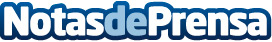 Tarjetasdememoria.online, la mejor forma de olvidarse del problema de almacenamientoActualmente todo el mundo utiliza múltiples dispositivos para el almacenamiento de las fotos, vídeos y múltiples archivos de todo tipo. Sin embargo, no siempre se cuenta con la capacidad suficiente para soportarlos, por lo que es muy recomendable ampliar el espacio para poder mantener estos archivos sin necesidad de eliminarlosDatos de contacto:Alvaro Laserna629456410Nota de prensa publicada en: https://www.notasdeprensa.es/tarjetasdememoria-online-la-mejor-forma-de Categorias: Nacional Hardware E-Commerce Ciberseguridad Consumo Dispositivos móviles http://www.notasdeprensa.es